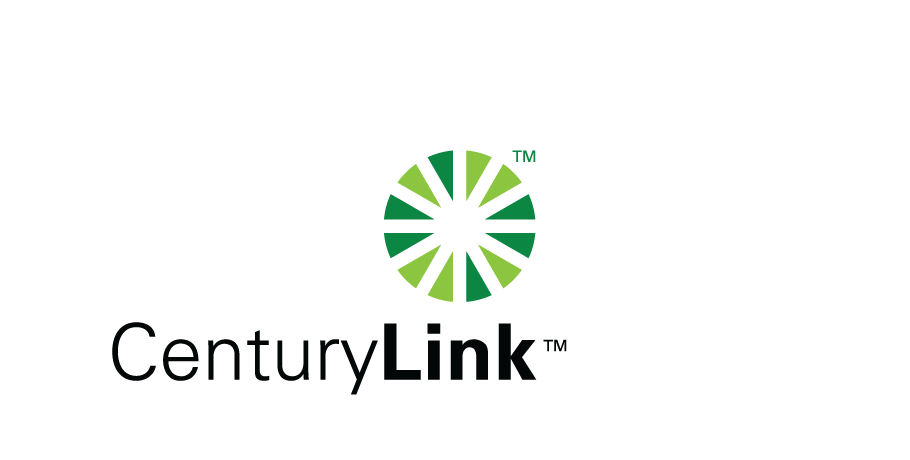 CenturyLink1600 7th Avenue, Room 1506Seattle, Washington 98191(206) 345-1568Facsimile (206) 343-4040Mark S. ReynoldsVP Regulatory & Legislative AffairsWestern RegionJune 23, 2014Steven V. KingExecutive Director and Secretary1300 S. Evergreen Park Dr. S.W.P.O. Box 47250Olympia, Washington 98504-7250Re:   	Docket UT-143015Annual reporting requirement for CAF ICC recipients pursuant to 47 C.F.R. 54.304(c)(1)Dear Mr. King:The Federal Communications Commission’s (“FCC") November 18, 2011 USF/ICC Transformation Order, FCC 11-161 (WC Docket No. 10-90), requires price cap carriers seeking CAF ICC support to file data establishing the amount of the price cap carrier’s eligible CAF ICC funding per 47 C.F.R. §54.304(c)(1).  The attached letter reflects the anticipated CAF ICC support and Access Recovery Charge Revenue amounts for CenturyLink as submitted to the FCC for 2014.  This filing is being made with the Commission pursuant to the requirements of 47 C.F.R. §54.304(c)(1).If you have questions concerning this filing, please contact Gary Kepley at 913-345-7572.Sincerely, Mark ReynoldsAttachmentCenturyLink Gary Kepley5454 West 110th StreetOverland Park, KS 66211Tel: 913-345-7572   Fax: 913-345-6756E mail: Gary.Kepley@CenturyLink.comJune 16, 2014The Federal Communications Commission’s (“FCC") November 18, 2011 USF/ICC Transformation Order, FCC 11-161 (WC Docket No. 10-90), requires price cap carriers seeking CAF ICC support to file data establishing the amount of the price cap carrier’s eligible CAF ICC funding per 47 C.F.R. §54.304(c)(1).	Below are CenturyLink’s anticipated CAF ICC support and Access Recovery Charge Revenue amounts submitted with its 2014 Annual Access Tariff Filing with the FCC.Please call me at 913-345-7572 if you have any questions regarding this filing.Sincerely,	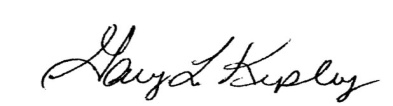 Gary KepleyDirector – Regulatory OperationsHolding Company Eligible RecoveryHolding Company Maximum ARC RevenuesMaximum CAF ICC Support$158,508,025$203,900,294$0